S2 Fig: Relatively symmetric funnel plot suggesting lack of any significant publication bias in the meta-analyses for all the outcome measures viz. acute xerostomia (a), late xerostomia (b), loco-regional control (c), and overall survival (d)Acute Xerostomia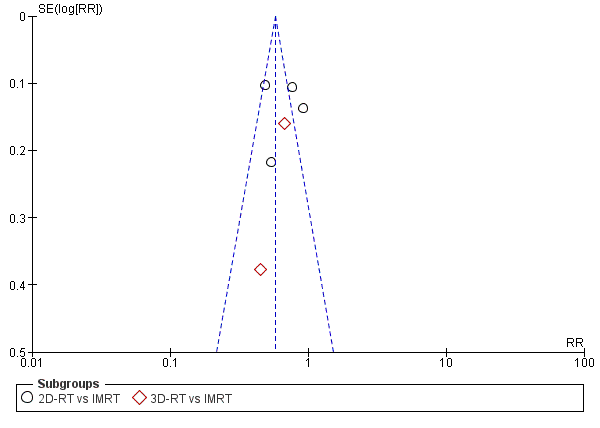 Late Xerostomia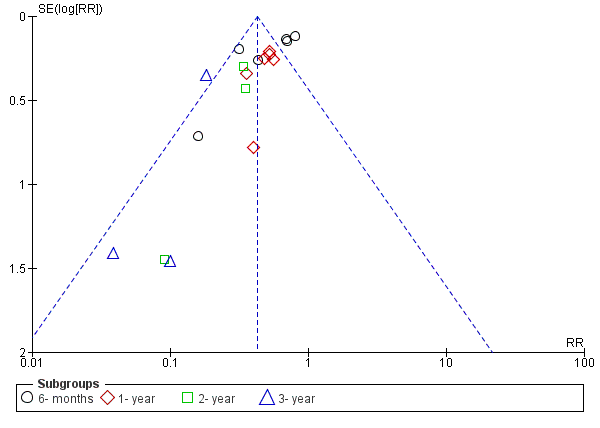 Loco-Regional Control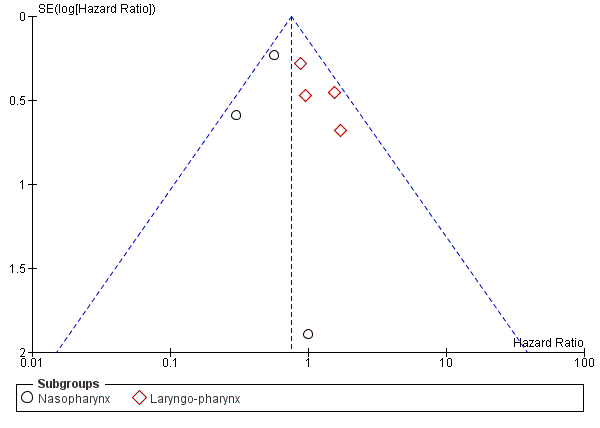 Overall Survival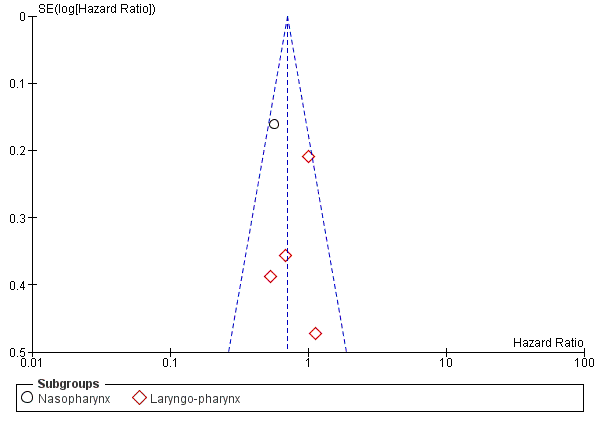 